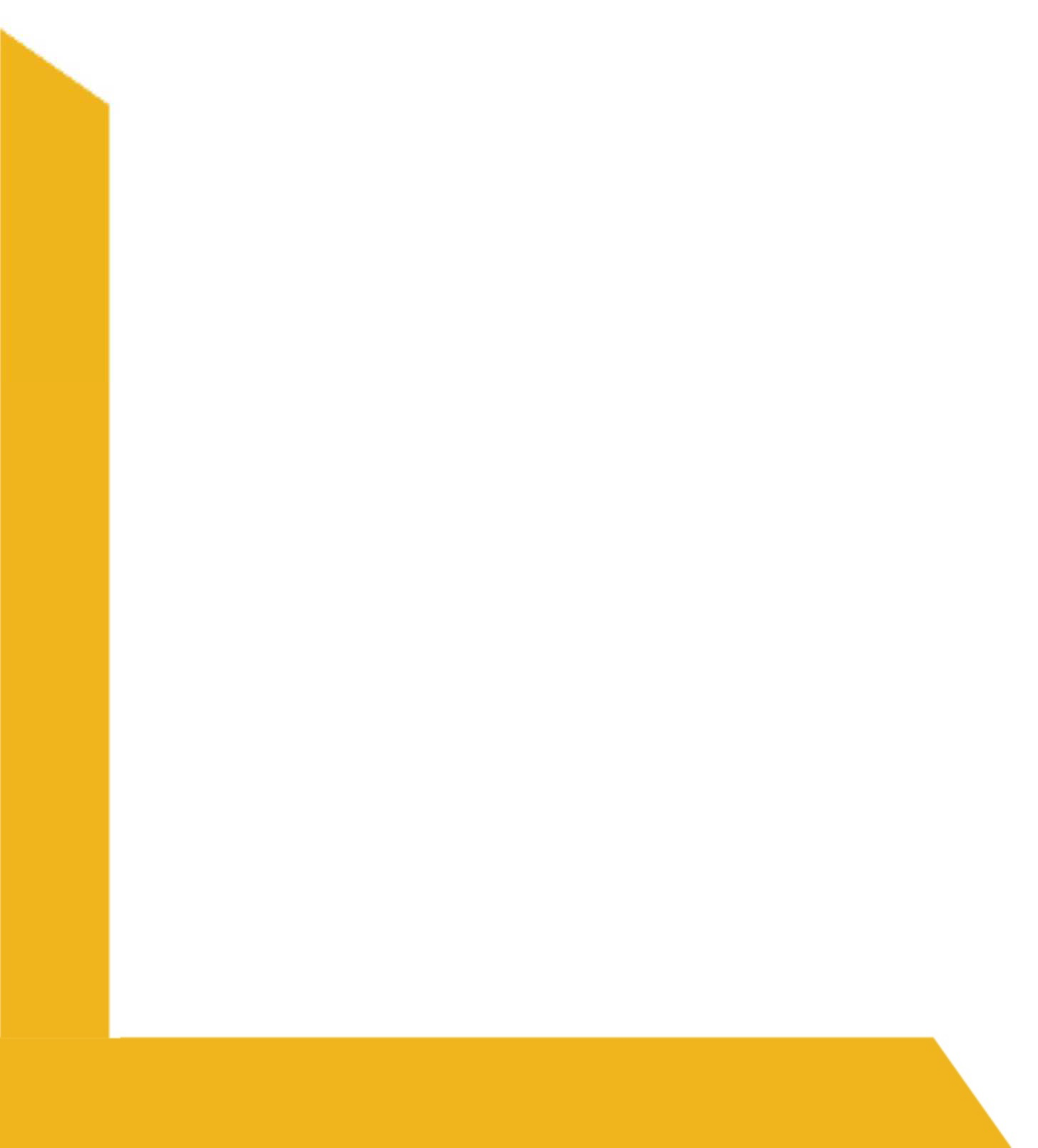 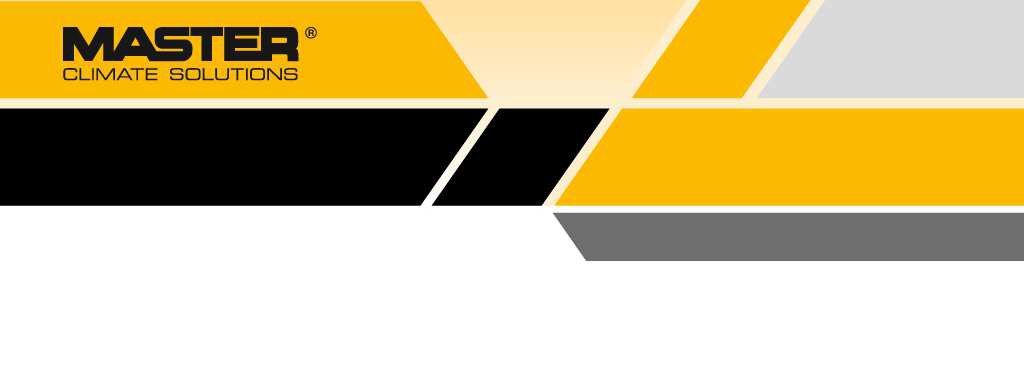 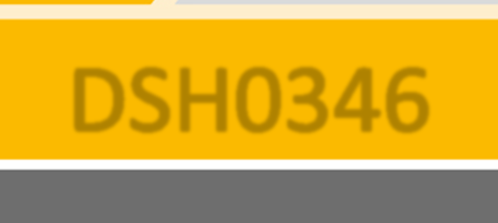 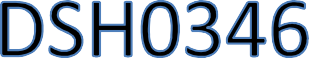 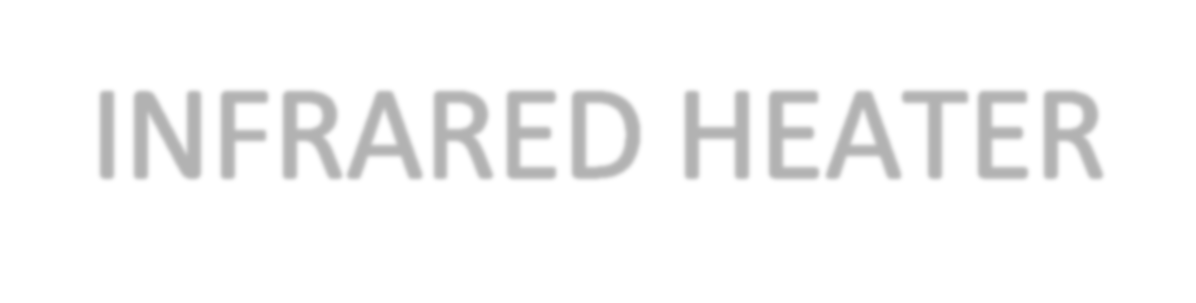 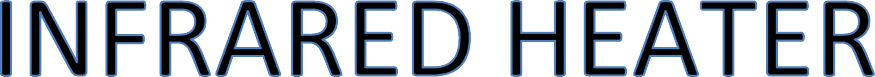 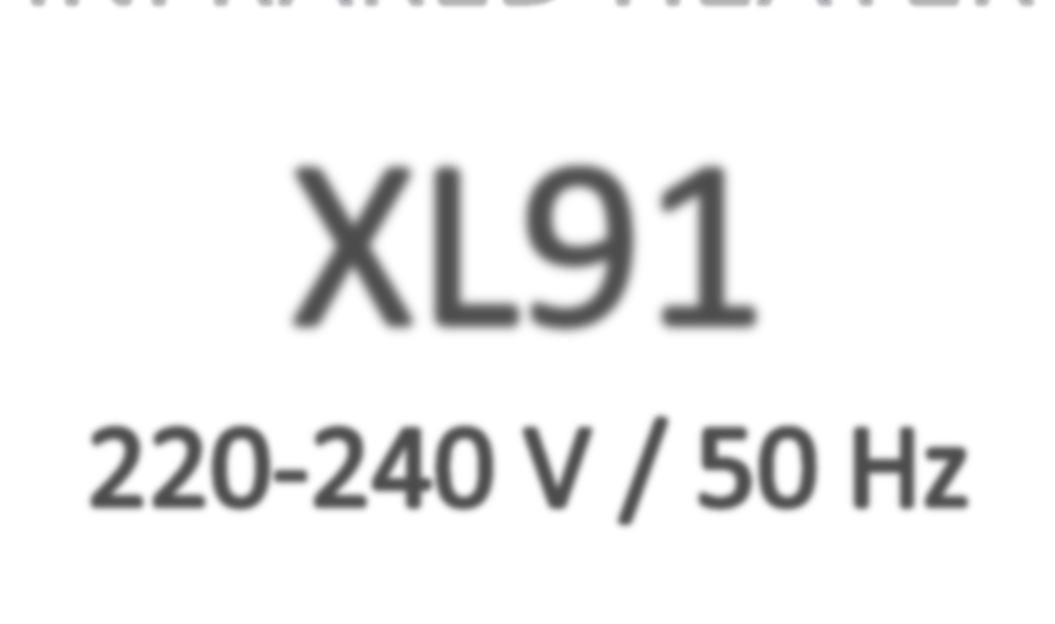 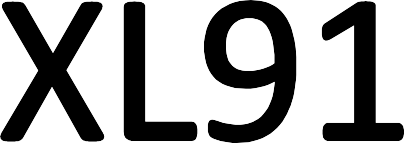 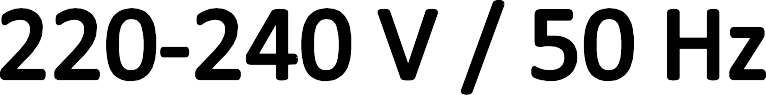 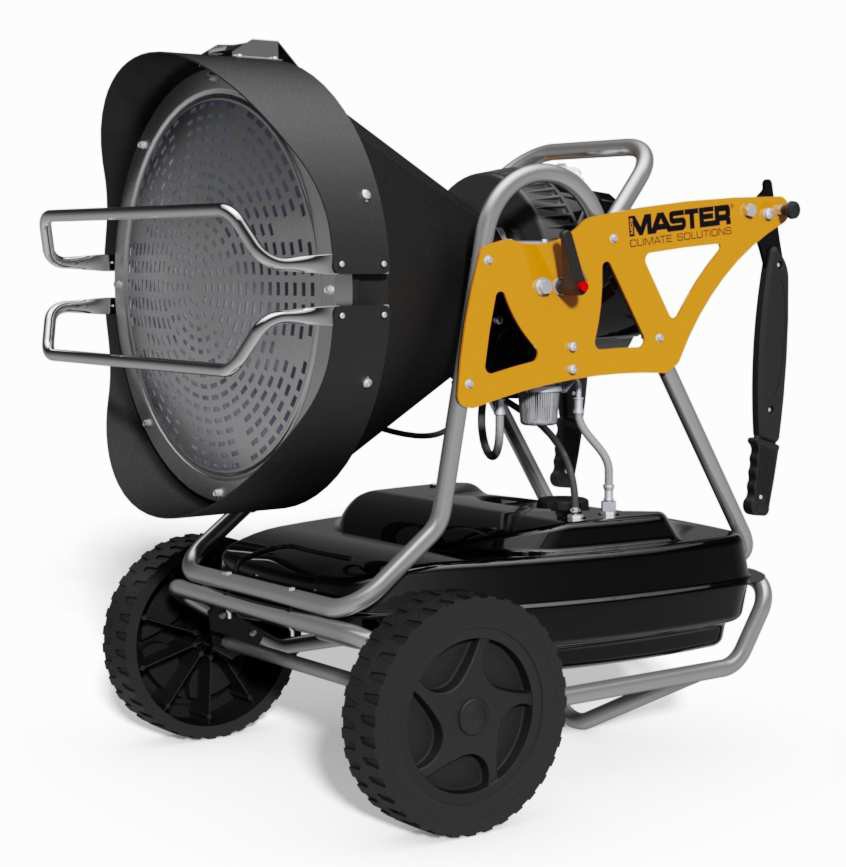 DSH0346	FG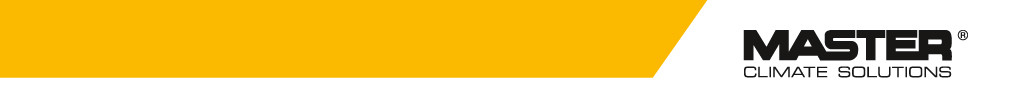  	PRINCIPY FUNGOVÁNÍ	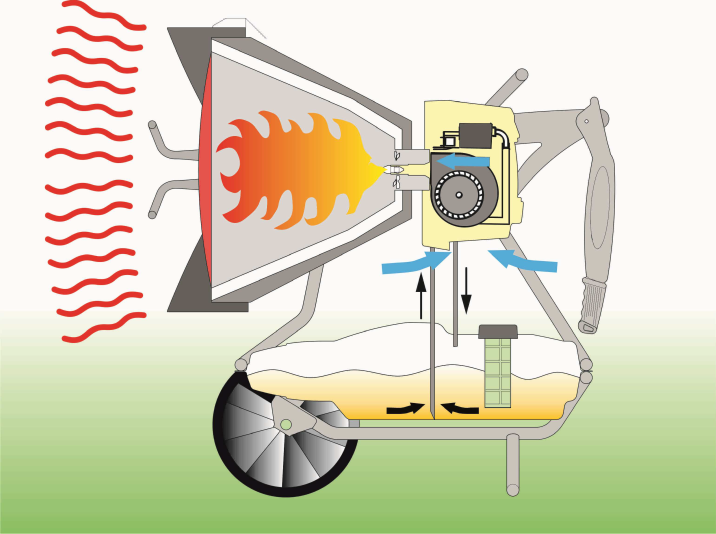 Infračervená topidla dodávají teplo rychle a přesně na potřebném místě bez jakéhokoliv proudění vzduchu. Jsou vhodná pro bezprašné sušení stěn nebo nátěrových hmot, rozmrazování strojních zařízení nebo potrubí. Ohřev pracovního prostoru. Tato výkonná technologie umožňuje značnou úsporu energie a může se použít v prašném prostředí nebo venku. 	TECHNICKÉ ÚDAJE	 	XL91	 Hořlavina			Diesel / Petrolej 	55 	70 	65 JEDNOFÁZOVÉ	2,3 DVOUFÁZOVÉ	3,37 	52 	19 - 13 	220-240 	50 	0,6 Příkon	kW			1,4 DVOUFÁZOVÉ	13 	BALENÍ	 	SOUČÁSTI	 Čerpadlo		Membránové čerpadlo dvoufázové	 Tryska	 Ovládání plamene		Elektronická deska a odděleně transformátor	 Zapalovač		Bifilární elektrody	 Palivový filtr		In-line 60 µm	 Hořák		MCS Profesionální nezávislý hořák	 Nádrž		Ocel	 Tepelná deska		Tepelná deska z nerezavějící oceli AISI 309 S	 Spalovací komora		Keramická vlákna	 Palivoměr		Ukazatel stavu paliva na nádrži	 	PŘÍSLUŠENSTVÍ	 Termostat okolního prostředí		Termostat TH5 + digitální termostat THD	 Filtr předehřívání		Predispozice pro připojení filtru předehřívání	 	SCHÉMA ZAPOJENÍ	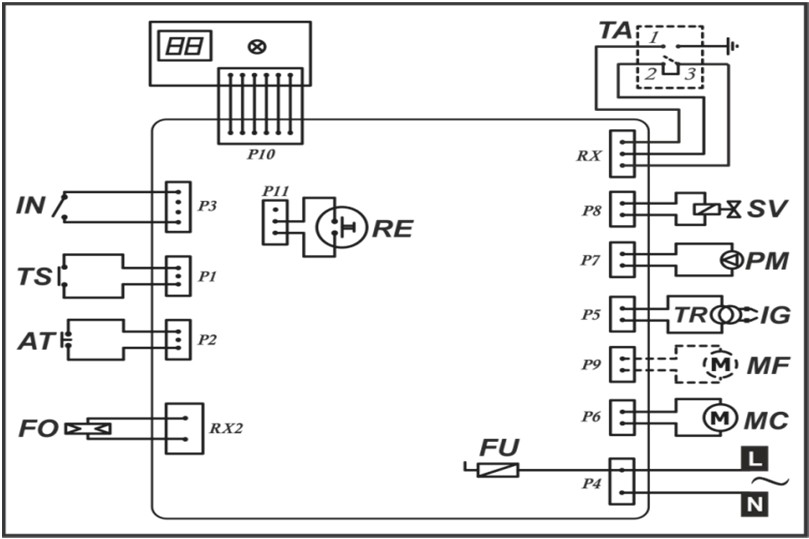 Rozměry balenímm 	1025 x 750 x 1180Rozměry zařízenímm 	950 x 700 x 1000Kusů na europaletuks 	1Kusů na plný nákladní vůzks 	68